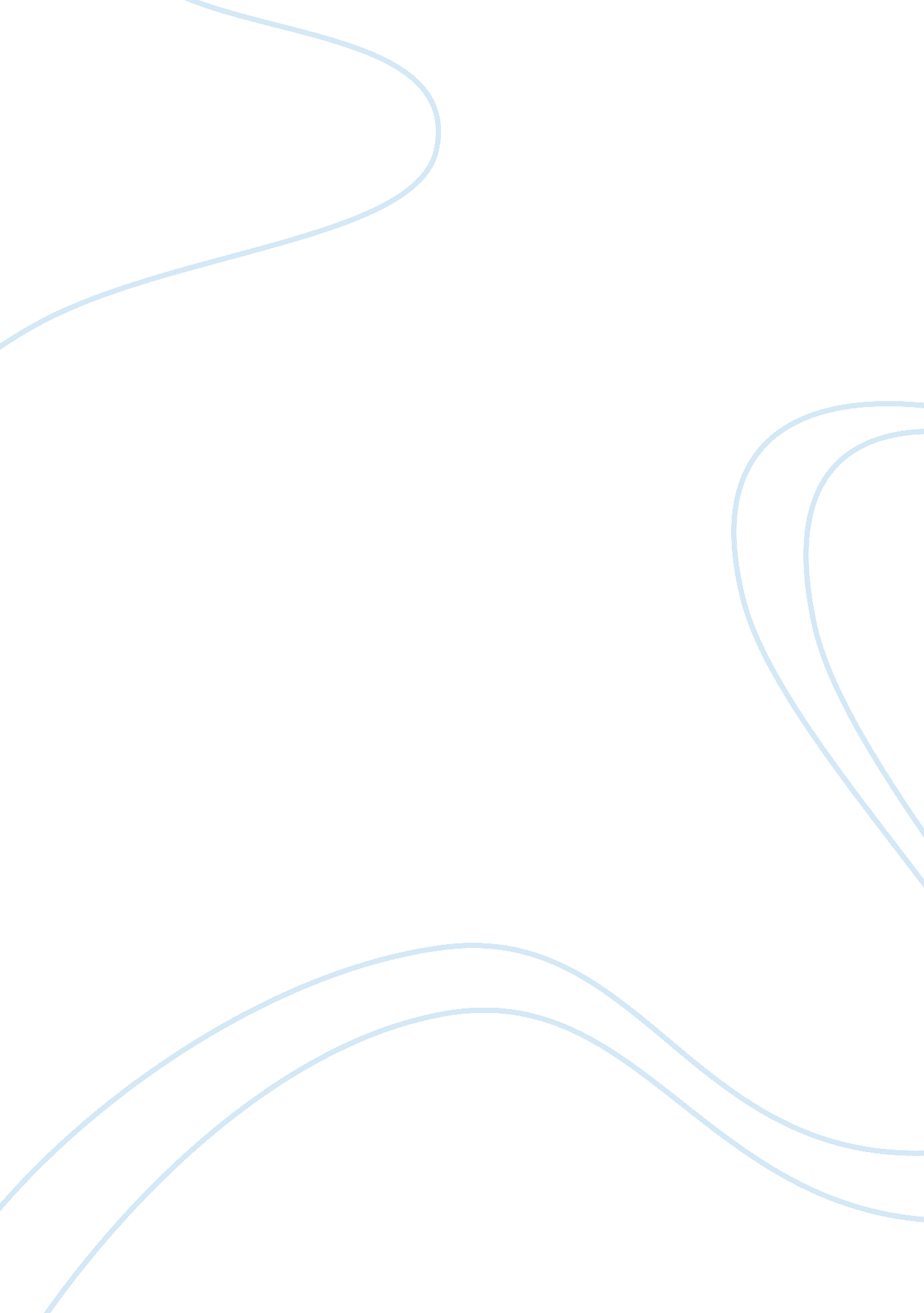 In its relations with other states and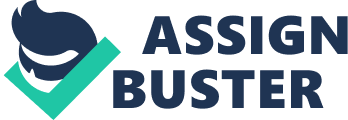 In the 1980s, a school of neoliberalismor structural liberalism emerged that continues classical liberalism, but takesinto account the new realities of the world political process: complex ofinterdependence, developing interstate cooperation, integration, the creationof a global community. Neoliberalism pays special attention to theinterconnection of politics and the economy. Due to the interdependence ofstates, the opportunities for their cooperation through internationalorganizations should increase, and the influence of anarchy on theinternational environment should be weaken. Within the framework of neo-liberalism, several trends andconcepts have emerged, which are sometimes viewed as independent concept schools. Among them is, the concept of complex interdependence. According to the theoryof interdependence, all political actors have a greater or lesser impact ininternational politics. They are interested not only in economic cooperation, but also in uniting efforts to solve common, global problems, for example, environmental protection, arms limitation, non-proliferation of nuclearweapons, etc. The situation of any country depends on its relations with otherstates and on the international system in whole. Due to the growinginterdependence of different countries, the delimitation of the state’sdomestic and foreign policy becomes more and more relative: not only doesforeign policy depend on the internal, but also internal from the external, andincreasingly. The multilateral dependence of states makes the conflict resolutionof power unprofitable, while cooperation is to create conditions for peace andprosperity, the trans nationalists assert. 1The difference between neo-liberals lies in the fact that, they do not onlystrengthen this position, but also make it the starting point for a new, understanding of security. The post-Cold War opportunities for communication, the spread of democracy, new scientific achievements are accompanied byincreased threats due to the loss of the former and the absence of new leversfor regulating the world order. Disorder and disasters, poverty of a huge massof people, ethnic conflicts, environmental degradation all this and much more, in their opinion, forms the beginning of “ future anarchy”, requiresan immediate response from the world community and highlights the problem ofcreating a new security system. The concept of cooperative security is mostsuitable for solving problems facing the world community, in the opinion ofneo-liberals. 